                 ATHLETICS YUKON 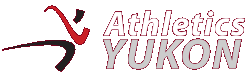 BOARD OF DIRECTORS MEETING                    May 15, 2018 – Sport YukonAGENDA/MINUTESPresent: Ben Yu-Schott; Bonnie Love; Rob Gillis; Kristen Johnston; Amelia Fraser; Kristy PetovelloRegrets: Lauren Whyte; Don White1.  Call to order:   7:09 pm2.  Additions to the agenda: None3.  Approval of the agenda: None4.  Review of April 2018 minutes.  5.  STANDING ITEMSLotteries Applications: Bonnie said the lotteries applications are good and cleared for now.Kristen/Don need to submit travel applications for the kids for the upcoming Langley and Kelowna track meets.Bonnie just needs the list of kids and copies of their airline tickets This should be done soon as Bonnie needs to submit these at least 10 business days before the event.Funding Applications: This has been complete.  Don submitted everything for YRAC and YSL before he left.AY Timelines: Crocus Run [ Event pasted, May 6th]Great turnout. 16 people ran in the race.All members or said they were going to become members shortly.Most, if not all, said they heard about the event from Facebook.Rob is to send Bonnie the Excel spreadsheet he used for capturing the results spreadsheet for use in other events.Yukon Energy Haeckel Hill Run[ May 26th ]Ben has this under control but sill looking for volunteers.Would like someone early (9:30, 945?), to make sure cars start parking at the bird sanctuary parking lot across the street.Kristen will buy and provide a Sandwich board before this event.Ben will have his truck, and will likely drive it to the top and then take his bike downBen will take care of self-serve water stationBen will pick up all the food.  Left over food can be used for future events.5k championship [July 10th]Kristen can’t do that, so will be looking for someone.We have elected Don to do this.  If he can’t do this event, we will find someone else to run it.Bonnie is going to send in the letter/invoice for re-sponsorship for both Sports Experts 5k fun run series and the Coast Mountain Sports Trail Run series.Thursday runsRob will touch base with Nancy to Remind of the funding structureSend receipts for any expenses, such as the chocolate milk, etc.Non-AY event: Contagious Mountain biking club asked for the timing clock.  We rent it out for $100 for event, Amelia will inform them of this.President’s News: Need coaches to help coaching track and field.Track and field practice will switch to Tuesday and Thursday for all disciplines, and will start at 4:30 instead of 4:15.Ameila (tue) and Kristy (thur) said they can help out and have committed until mid-June.Kristen will post something to Facebook about this new spring schedule.  Rob will replicate this posting on the website.If there are kids from the high schools that wants to practice with us, they need to be members of AYSchool track meets are coming up.  Kristen and Don are not available this year for these meets, but they are not run by us.  We can help provide some equipment if needed.AY website: Bonnie will take off track and field out of the sanctioning form to make a running only simplified form until the new track is completed.When the form is complete, Rob will post to website.Once the track is built, the track and field stuff will go back in.FH Track: The trees have been cut down and they won’t start any construction before June 8th.Some discussion was had around who books the fields as it seems soccer is using the field as well and want to prevent any future conflict.As there is only four weeks left we will continue to use them as we have been.6.  OLD BUSINESS	Trailer Inventory: Bonnie to assign values to equipment items. Tabled to next meetingPolicy Development: discussion about existing policies – can we approve, change to a consistent format and put on the website. Table to next meeting.Sponsorship Policy:Kristy found some work that was from a running club from Victoria.This is a physical document and is very similar to what we are looking for. Rob will take a first stab at creating a document based off of this one specific for AY.AY Calendar: Rob to look at whether there is a way to integrate the calendar with Facebook. Can’t be done easily.Upcoming events can be added and delayed posts can be posted on Facebook to promote upcoming events.Records project: Bonnie created a great template in Excel for this.  It allows for quick filtering.  Some small changes may need to be made.The template will need to use standards for age categories.  Kristen will provide these age categories to Bonnie.Change AGM date or change bylaws: table to next meeting.Insurance renewal: Bonnie to look into reference to “kayaking activities” in email from Cameron Cheung. Bonnie has this all straightened out.  Can remove this item Tuesday/Thursday event turnout: who will be organizing Tuesday fun runs while Don is gone? Kristen looking into buying a sandwich board.Bonnie and Kristen will handle the Tuesday fun runs while Don is away and Kristy and Amelia will help from time to time when available.If the numbers start to dwindle we will leverage face book posts to see if it helps bring the numbers back up.The sandwich board that is going to be purchased for the Yukon Energy Haeckel hill run can be used for these events as well.7. NEW BUSINESSHaeckel Hill Run (Ben - May 26): Previously discussed in AY timelines.Air North Run request for pre-run: This is an AY sanctioned event.They should have two water stations and an aid stationRob will look at marking up the map of the km markings and the logical spots for the water and aid stations.  Once done will send it out to the board to get feedback before handing it over to Air North.When handing this back to Air North will let them know that people will need to know it is a trail run, and can be muddy and uneven in spots.If Air North would like the clock we can rent it to them, the rate is $100 per event.Kristen is going to send Bonnie the Rental form she has that Don gave her.8. Next meeting date: June 26th at 7:00 PM.     Amelia will book the boardroom tomorrow.  We probably will not have a meeting in July and aim for a meeting in august.9. Adjourn:  8:20 pm